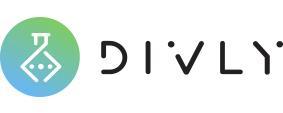 Бриф на разработку интернет-магазинаЧто такое бриф?Бриф – это анкета, содержащая список основных требований и информацию о будущем проекте, на основе которой будет вестись работа над Вашим интернет-магазином. *СодержаниеКонтактная информация (1) и Общая информация о проекте (2) - данные разделы обязательны для заполнения. В разделе Дополнительные опции (3) представлены дополнительные услуги, которые можно также включить в заявку. Пожалуйста, отвечайте на вопросы развернуто, в свободной форме, внимательно вчитываясь в каждый вопрос. На основе Ваших ответов будет составлено техническое задание, по которому будет происходить работа над проектом.К брифу Вы можете приложить любые дополнительные материалы (тексты, фото, видео и т.д.), которые считаете важными и полезными для разработки онлайн-магазина. Заполненный бриф отправьте, пожалуйста, на адрес: help@divly.ru* Также можете оформить заявку по разработке интернет-магазина на divly.ru и заполнить аналогичные поля онлайн. В этом случае оформление заказа происходит моментально, и исполнитель по заказу будет назначен сразу же после оплаты.1. Контактная информацияВаше имя:

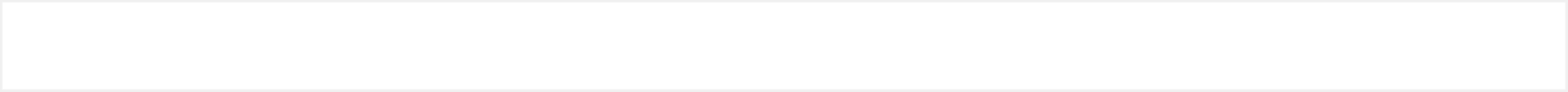 Электронная почта:
Номер телефона:
Логин в Skype:
Предпочтительный способ связи:Удобное время для связи:2. Общая информация о проектеНазвание магазина и тематика:Например, Турагентство "Петербургская Нева".Желаемая цветовая схема:Выберите до 5 цветов.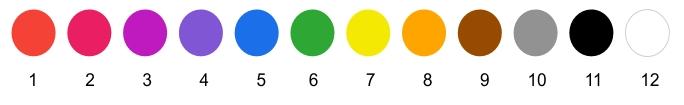 Количество товаров:Например, 50 товаров.В базовую стоимость магазина входит наполнение до 50 товаров в ручном режиме. При увеличении товарных позиций наполнение магазина происходит автоматически. В данном случае выберите дополнительную опцию "Импорт и экспорт" расположенную ниже.Информация о товаре:Опишите формат, в котором у Вас имеются товары (картинки, описания, цены, Excel, группа в соц сети и т.д.).  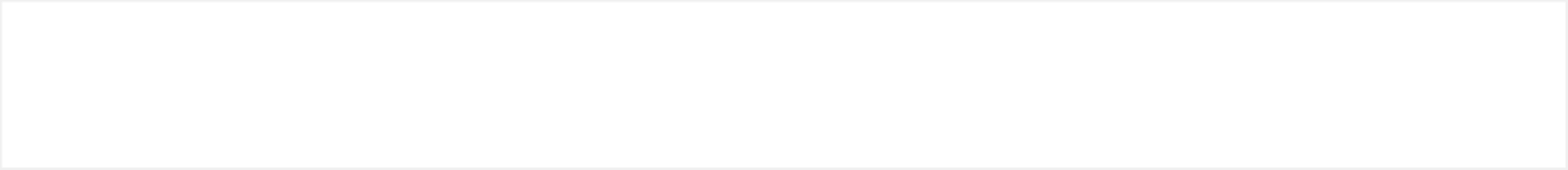 Примеры магазинов, которые нравятся:Или примеры магазинов конкурентов.  Дополнительные пожелания по магазину:Необязательно. Позже Вы сможете обсудить детали с исполнителем напрямую.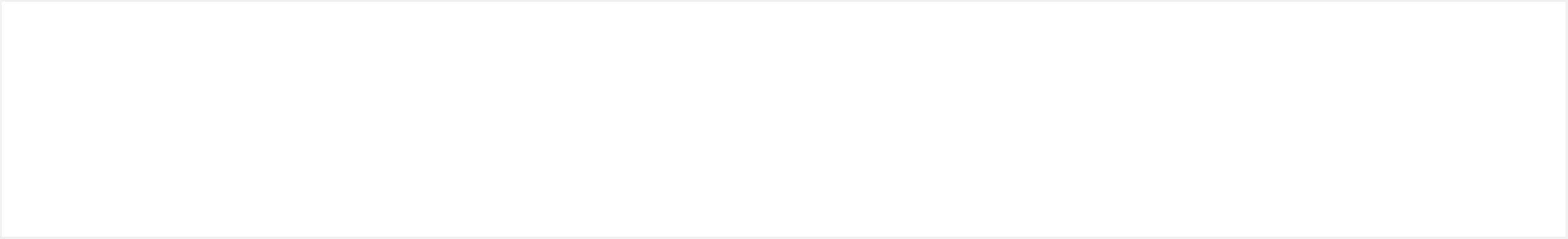 Способы оплаты в магазине:
Выберите из списка один или несколько видов оплаты.Оплата наличными или курьеруPay PalWallet One –  онлайн оплата (Visa/Mastercard)Способы доставки:
Выберите из списка один или несколько типов доставки.СамовывозСобственные курьеры3. Дополнительные опцииИнформацию о стоимости каждой опции можно получить во время консультации специалиста, после заполнения данного брифа или посмотреть самостоятельно, заполнив онлайн-заявку на сайте divly.ru.
Дополнительные способы оплаты:Онлайн-оплата Яндекс.Кассой, Robokassa, Liqpay, QIWI или Webmoney.  
Интеграция со службами доставки:Доставка Почтой России, ТК «Деловые линии» или ТК «CDEK». Стоимость опции указана за подключение интеграции одного из вариантов доставки.Импорт и Экспорт:Помощь с оформлением прайс-листа, импорт и экспорт для крупного магазина с ассортиментом более 50 товаров (форматы импорта/экспорта: XLS, YML, 1C).
Фильтр и поиск по товарам:Создание и настройка фильтров для удобного поиска товаров.Регистрация пользователей:Регистрация пользователя в интернет-магазине с целью создания личного кабинета.
Настройка промокодов:Настройка скидок: от промокодов до дисконтной системы.Спасибо за заполнение брифаЖдем его по адресу help@divly.ru